Daily Practices That Reduce AnxietyGet enough sleep Lack of sleep increases cortisol – a stress hormoneLack of sleep also contributes to impaired memory, less productivity, and increased irritability De-clutterPhysical clutter = mental clutter Have a “command center” in your home that stays clutter-free for important notes, reminders, calendars, and lists Express gratitudeKeep a family gratitude jar – add things each member is grateful for daily or weekly. Reread them as an end-of-year tradition, or when you just need a boost!  Write things you’re grateful for in a journal. Research shows that regularly practicing gratitude effectively increases happiness and reduces depression.  Eat well Studies have linked vitamin B with good mental health, and omega-3s may help reduce symptoms of depression and anxiety. Whole-grain carbs help regulate levels of serotonin, the “feel-good” neurotransmitter that helps us remain calm. Sugary and processed foods can increase symptoms of anxiety.Breathe Short, shallow breaths signify stress and anxiety in the brain and body. Taking deep breaths breath helps send signals to the brain that it’s okay to relax.Free, helpful app – Breathe2Relax Incorporate calming practices like mediation or yoga Meditation increases the amount of gray matter in the brain, essentially rewiring the body to stress less. Be silent 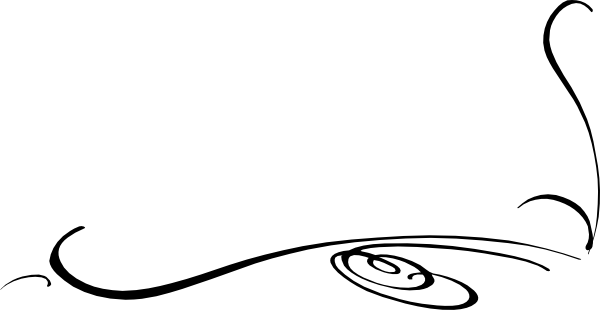 Disconnect from electronics for a set amount of time daily or weekly. Normalize worry Some stress and worries are normal. Avoid dismissing or minimizing worries. Allow children space to express their feelings.  Create “worry boxes” where children can write down and store their worries. Plan aheadPrepare for each day ahead of time – lay out clothes, assignments, lunches, keys, etc. to make mornings smooth. Reach out for supportSocializing stimulates the production of oxytocin – an anxiety-reducing hormone.